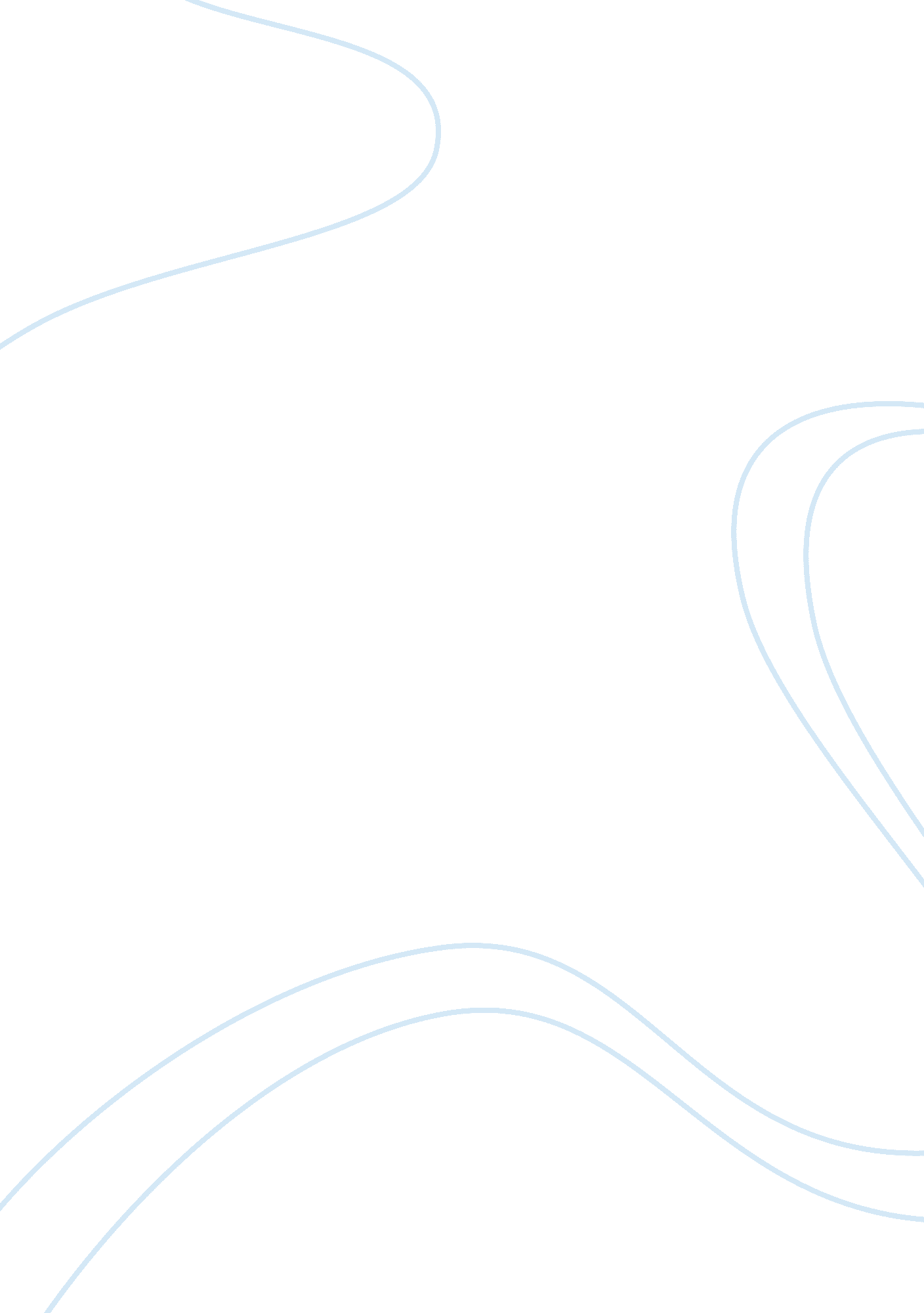 Importance role of human resource management business essayBusiness, Management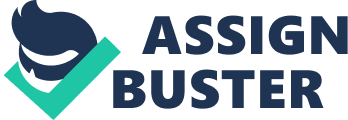 This research proposal is to look into on the functions of human resource direction in runing a transnational concern and how it is practising in transnational companies. The functions and the patterns of human resource direction are the independent variables that determine the success of operation a transnational company. 1. 0 Aims: To look into on the functions of human resource direction in runing transnational companies. To look into on the how human resource direction is practising in transnational companies. To look into on whether there is important influences between the practicing of human resource direction and the operation of transnational companies. 2. 0 Research Question: What are the functions of human resource direction in pull offing transnational companies? How human resource direction is practising in transnational companies? How the practicing of human resource direction influences the operation of transnational companies? 3. 0 Introduction: There are four chief elements needed to carry on a concern, which are capital, land, labour and enterpriser. A concern can non run swimmingly with the absent of either one of the elements. Unarguably, labour is the most of import plus in carry oning a concern. The ground is the success or failure of a company is determined by the employees of the company, because the employee is the 1 create and sabotage a company ‘ s repute ( Cliffs Notes, n. d. ) . Besides, harmonizing to human capital theory that developed by American economic expert Gary Becker, focal point on the accomplishments and public presentation of employees is of import and it is one beginning of manner to increase company ‘ s competitory advantage ( Highbeam. com, 2007 ; Economy Professor, n. d. ) . Presents, companies foresee the of import of employees ‘ wellbeing and interaction with companies, so, human resource direction is being highly of import in covering and interacts with representatives of all beginning of production ( Buzzle. com, n. d. ) . Microsoft is the illustration company that realized the value and effectivity of their employees. It is one of the richest and successful companies in the universe that is employee-oriented companies ( News and Technology, 2010 ) . Human resource direction ( HRM ) is the use of people within an organisation is a map of wide scope of dynamic factors ( Gerald, R. Sherman, D. and Darold, T. , 1995 ) . It involves in using people, planing and developing those related resource and to the full use them to maximise the company ‘ s net income ( Buzzle. com, n. d. ) . It besides complement with the exclusive end to actuate their employee to turn out their ability and to add value to the company ( Buzzle. com, n. d. ) . HRM is playing the cardinal function of equilibrating the local and planetary force ( Informaworld, n. d. ) . While assisting in settle local differences, it besides assisting the transnational companies ( MNCs ) in implementing critical planetary schemes ( Informaworld, n. d. ) . It provides important support and advice to line direction and transporting the of import place in develop quality employee to increase the competitory advantage of a company in transnational market ( Management-Hub, 2010 ) . 4. 0 Significance of Survey: This proposal is to analyze out the functions of human resource direction and how it can be practising in runing transnational companies. This information is helpful for the transnational companies to understand the of import of human resource direction and its influences on the operation of transnational companies. 5. 0 Literature Review: There are more and more companies went into globalization due to the benefits of the greater trade and competition, higher economic growing and etc. ( Economics Helps, n. d. ) . However, there are high rate of failure when a company is covering with the international house or runing a concern in transnational graduated table ( All concern, 2002 ) . The grounds are chiefly due to the different national and corporate civilization and the trouble of one control and trade with resources particularly workforce in several house and is in transnational graduated table ( All concern, 2002 ) . The scheme of pull offing different work force in different state is changing. HRM in international is transporting more and complexness functions. However, the chief and of import map of HRM is still the managing of people but across national boundaries other than merely the place state central offices ( HQ ) ( Highbeam. com, 2007 ; Economy Professor, n. d. ) . 5. 1 Functions of Human Resource Management ( HRM ) in Multinational Companies There are assorted types of being of MNCs in international concern. There are footings such as Ethnocentric, Polycentric, and Geocentric used to denote the differences types of MNCs ( Highbeam. com, 2000 ) . The functions of HRM are different in different state every bit good as different types of MNCs. The assorted functions of human resource direction in transnational companies can chiefly being categorized in to five chief countries: 5. 1. 1 Recruitment and choice Recruitment is one of the HRM roles that carried out by directors in all types of concerns when the concern activities are carried out ( Management Study Guides, 2009 ) . Recruitment is a procedure to detect beginnings of work force to run into the demand of staffing agenda and exciting them to use for occupation in an administration ( Gurpreet, R. , 2007 ) . However, in MNCs, the recruiting procedure must be carried out under farther consideration of the version of the civilization, international wagess system, and the types of one MNCs exist, and etc. ( Stuart, W. and Bronwen, R. , 2004 ) . For illustration, MNCs that pattern Ethnocentric will make full the cardinal place in subordinates by the employees in place state, nevertheless, for MNCs that are polycentric will enroll the host state subjects to pull off the subordinate in their ain state and Geocentric MNCs recruit the suited people irrespective of their nationality ( Stuart, W. and Bronwen, R. , 2004 ) . It is of import to accommodate the recruiting procedure with the recruitment policies of the MNCs in order to add value to a MNCs operation. 5. 1. 2 Training and development Human resource direction in international is besides responsible for preparation and the development of employees. The quality and the development of employees improved through preparation and instruction is factoring that finding the profitableness of a company in long-run ( Zero Million, 2009 ) . Training can increase the occupation satisfaction of the employees, cut down the turnover, and better the public presentation and accomplishments of employees and it is besides the other manner of motive given to the employees that would profit the companies in return ( Management Helps, n. d. ) . In different types of MNCs there are different types of preparation for their employees. MNCs that are Polycentric is more likely to offer preparation that provides cultural consciousness and personal flexiblenesss ( Patricia, H. , 2002 ; CiteHR. com, n. d. ) . For illustration, employees are directing for cross-cultural preparation, linguistic communication preparation, environmental briefing and so away. This would assist them to accommodate to the cultural and execute their occupation good ( Stuart, W. & A ; Bronwen, R. , 2004 ; Management Helps, n. d ) . On the other manus, for Ethnocentric MNCs, their preparation is more centralised ( CiteHR. com, n. d. ) . 5. 1. 3 Wage Employees ‘ wage is the compensation or wagess that given by company to employees harmonizing to their public presentation. Wage is one manner to actuate employees to execute efficaciously and expeditiously ( Management Study Guides, 2009 ) . The wage in transnational companies is increasing complex due to the currency fluctuation, different HR staff wage policies and patterns every bit good as the different labor jurisprudence in different state. Salary is the psychological demands of employees in the Maslow ‘ hierarchy demands ( Ezine Article, 2010 ) . It reflects besides the public presentation of employees and determines their criterion of life, while be aftering for the wage, the wages of the employees particularly for those transportations from other location must be considered ( CiteHR. com, n. d. ) The methods and strategy of wage is varied in different MNCs. The cost of wage for Ethnocentric MNCs will be high comparison to Polycentric and Geocentric as it transfer the staffs from headquarter ( HQ ) to make full the cardinal place ( CiteHR. com, n. d ) . 5. 1. 4 Labour dealingss The HRM section in MNCs is responsible non merely for enrolling and firing but besides reaching occupation mentions and administrating employees ‘ benefits, such as subsidy in lodging ( Wisegeek, n. d. ) . The staff in HRM section must be act as ‘ people individual ‘ to understand and place single employees ‘ demands and calling ends in order to run into the ‘ matching procedures ‘ ; which is fiting the demands of the organisation and the demands of the employees ( Buzzle. com, n. d. ; Cliffs Notes, n. d. ) . In MNCs, there is complex employees mix in term of cultural, educational, spiritual and etc. Different types MNCs have different ways of interaction with the employees in order to work out the struggle every bit good as generate overall sense of belonging of employees to company ( Associated content, 2009 ; Buzzle. com, n. d. ) . For case, Ethnocentric MNCs have to avoid ‘ cultural nearsightedness ‘ when interact with the employees, they have to understand the cultural and the labor right in order to soothe the employees, administrating employees ‘ benefits and non to against the Torahs. ( Stuart, W. & A ; Bronwen, R. , 2004 ) . 5. 1. 5 Initiative of work force alliance to company objective Workforce alliance is a specific procedure that binding the employees end to overall company aims ( Dresser Associate, 2006 ) . This is of import particularly for MNCs that operate in different states, the employees in different state that shared the same end is the chief factors that push a company to following higher degree of success as it accomplish the company concern program toward a much more realistic state of affairs ( Dresser Associate, 2006 ; Success Factors, 2010 ) . Knowledge Infusion Research shows that, when employees know their part impact company success, both employees and company public presentation will increase ( Dresser Associate, 2006 ) . Communicating the company ends, coaction of employee, strengthen answerability and employee battle is of import stairss for work force alliance ( Success Factors, 2010 ) . The patterns of Ethnocentric MNCs are standardisation, as the cardinal place is hold by employees from HQ, it is easier for them to command and aline their work force, and nevertheless, polycentric that practising localisation may confront jobs of being spread between HQ and subordinates staffs ( Stuart, W. & A ; Bronwen, R. , 2004 ) . They may hold to pay more attempts in alining the work forces. Understanding and sharing the same company ends, coaction and interaction of both HQ and subordinate employees are of import factors that conveying MNCs to accomplish company long-run ends ( Success Factors, 2010 ) . 5. 2 The practicing of HRM in transnational companies Globalization and MNCs are two closely interlinked phenomena ( Markus, P. , 2007 ) . MNCs is considered as the of import key for globalisation procedure, on the other manus, MNCs besides needs to go more and more competitory in order to last in globalized universe economic system ( Markus, P. , 2007 ) . As the importance for MNCs to go on turning, there is cardinal argument around direction of MNCs which are to be standardisation or localisation ( Markus, P. , 2007 ) . 5. 2. 1 Standardization V Localization 5. 2. 1. 1 Standardization Standardization is planetary integrating of parent company policies and patterns ( Pawan S. Budhwar. , 2004 ) . It is besides refers to the degree of cardinal coordination by the HQ to closely incorporate the operation of subordinates in worldwide in order to accomplish planetary efficiency through economic systems of graduated table ( Markus, P. , 2007 ) . Many Nipponese companies such as Canon, Toyota and Matsushita have traditionally emphasized on the standardisation and efficiency ( Markus, P. , 2007 ) . Another illustration is American MNCs IBM has a comparatively standardised HRM patterns for illustrations, in their enlisting and preparation procedure ( Markus, P. , 2007 ) . Harmonizing to institutional theory and position, there are three major factors that affect an organisation to be standardisation which are coercive isomorphy, mimetic isomorphy and normative isomorphy ( Highbeam. com, 2007 ) . Coercive isomorphy of MNCs is influence by a powerful constituency, such as authorities has imposed certain form on the organisation that they have to follow. However, mimetic isomorphy is where the MNCs is in the state of affairs of uncertainness adopt the form exhibited by the organisation in their place state that is viewed as successful, and normative isomorphy is where the MNCs is affected by the professional organisation that acts as the propagators of appropriate organisational form in the environment ( Highbeam. com, 2007 ) . 5. 2. 1. 2 Localization However, old research shows that national cultural and institutional feature have limited the transportation of HRM patterns ( Harzing. com, 2007 ) . The transportation of HRM patterns to abroad subordinates is limited and might coerce the MNCs to place their HRM patterns ( Harzing. com, 2007 ) . Localization is the patterns and policies of host states is locally differentiate ( IEE Explore, 2010 ) . In other words, the subordinate is Acts of the Apostless and behaves as local and is different from the parent company. European companies such as Philips and Nestle are the advocate of localisation ( Markus, P. , 2007 ) . In order to last in the state, bulk MNCs will accommodate to the cultural and place their patterns. For illustration, the subordinates of American in German is patterns non merely the ordinance but besides the German construct of codetermination, if they do non accommodate to the local patterns, Wal-mart for illustration, they often suffer low public presentation ( Markus, P. , 2007 ) . Another illustration is subordinate of Canon in America tends to be more on the public presentation oriented in their inducements construction than the construction of parent company that emphasize on senior status ( Markus, P. , 2007 ) . The opposing forces of standardisation and localisation are the challenge for HRM patterns in MNCs operation, MNCs that able to strike the delicate balance between standardisation and localisation will hold a good public presentation. 